把林則徐銷毀鴉片的方法按先後次序排列。為甚麼林則徐選擇在虎門銷毀鴉片？延伸閱讀　《林則徐嚴厲禁煙，鴉片商伺機反撲》　　　　　　　　　https://chiculture.org.hk/tc/china-five-thousand-years/437觀看短片《虎門銷煙》(第8集)，完成以下題目。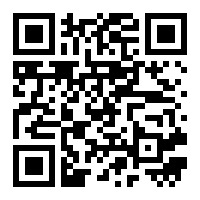 